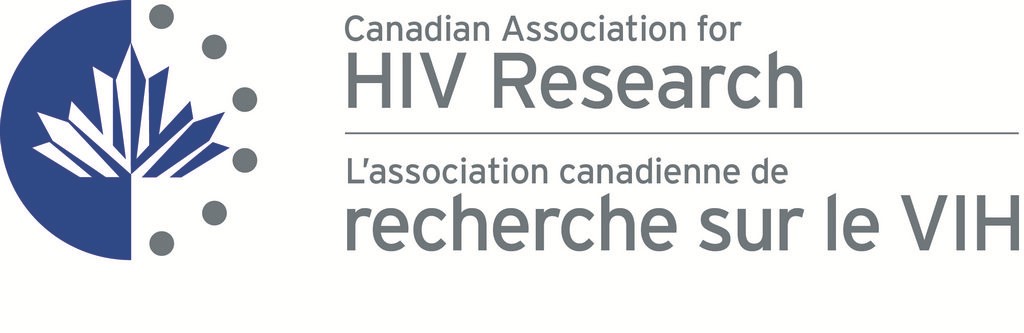 NOTE: The Biographical Sketch may not exceed two pages. Follow the formats and instructions below.Brief BioBriefly describe why your experience and qualifications make you particularly well-suited for your participation in this mid-career level meeting for HIV researchers.Positions and HonorsList current position (title and/or rank, organization name) and other current affiliations.Selected Peer-reviewed PublicationsList 5-10 selected peer-reviewed publications or manuscripts.The individual may choose to include selected publications based on recency, importance to the field of HIV research.Research SupportList 5 key ongoing and/or completed research projects for the past five years. Clearly indicate the title, funding body, investigator names and your role on the research project (e.g., PI, CI, coordinator)Canadian Association for HIV Research / Association canadienne  de recherche sur le VIH236 Metcalfe Street, Suite 302, Ottawa, ON  K2P 1R3www.cahr-acrv.ca   (613) 747-2465BIOGRAPHICAL SKETCHProvide the following information in the order listed.DO NOT EXCEED TWO PAGES.BIOGRAPHICAL SKETCHProvide the following information in the order listed.DO NOT EXCEED TWO PAGES.BIOGRAPHICAL SKETCHProvide the following information in the order listed.DO NOT EXCEED TWO PAGES.BIOGRAPHICAL SKETCHProvide the following information in the order listed.DO NOT EXCEED TWO PAGES.NAMEPOSITION TITLEEDUCATION/TRAINING (Begin with baccalaureate or other initial professional education, if applicable.)EDUCATION/TRAINING (Begin with baccalaureate or other initial professional education, if applicable.)EDUCATION/TRAINING (Begin with baccalaureate or other initial professional education, if applicable.)EDUCATION/TRAINING (Begin with baccalaureate or other initial professional education, if applicable.)INSTITUTION AND LOCATIONDEGREE(if applicable)MM/YYFIELD OF STUDY